PROFESSORAS: TATIANA E ROSA SILVANA TURNOS: MATUTINO E VESPERTINOSÉRIE: PRÉ IISEGUNDA - FEIRA 26.10.2020ESTRATÉGIAS: PÁGINA 17 E 18.COM AJUDA DOS PAIS FAÇA A LEITURA; O QUE É O QUE É.FAÇA O CONTORNO DA LETRA W COM TINTA A DEDO.MOSTRE QUE VOCÊ APRENDEU E TREINE NAS LINHAS SEGUINDO O EXEMPLO;FAÇA O CONTORNO COM TINTA GUACHE A DEDO, CUBRA COM GIZ COLORIDO O PONTILHADO E COPIE O X NO QUADRADO. LEIA A PARLENDA COM AJUDA DE UMA PESSOA DE SUA CASA.RESPONDA: QUAL É A SUA COMIDA PREFERIDA? DESENHE OU RECORTE GRAVURAS DOS ALIMENTOS CITADOS NA PARLENDATEMPO APROXIMADO 2 HORAS. TERÇA - FEIRA: 27.10.2020ESTRATÉGIAS: PÁGINA 19PINTE A LETRA Y DE YAKULT COMA COR VERMELHA A DEDO SEGUINDO O CONTORNO DA LETRA Y.VAMOS TREINAR A LETRA Y.DESENHE O NÚMERO CORRETO DE BOLAS SOBRE AS JOANINHAS, CONFORME O EXEMPLO, DEPOIS PINTE.RECORTE E COLE COM AJUDA DE SUA FAMÍLIA NO QUADRADO CORRESPONDENTE.AGORA COM AJUDA DA FAMÍLIA ESCREVA NO ESPAÇO ABAIXO O NOME DAS FRUTAS VERDURAS E LEGUMES QUE VOCÊ RECORTOU E COLOU.TEMPO APROXIMADO 2 HORAS QUARTA - FEIRA: 28.10.2020ESTRATÉGIAS: PÁGINA 21 E 22MOSTRE QUE VOCÊ APRENDEU E TREINE NAS LINHAS SEGUINDO O EXEMPLO;FAÇA O CONTORNO COM TINTA A DEDO, CUBRA COM GIZ COLORIDO O PONTILHADO E COPIE O Z NO QUADRADO. LEIA A PARLENDA COM AJUDA DE UMA PESSOA DE SUA CASAFAÇA UM X DE VERDE OS ALIMENTOS SAUDÁVEIS E CIRCULE DE VERMELHO OS ALIMENTOS QUE NÃO FAZEM BEM PARA A SAÚDE QUANDO CONSUMIDO EM EXCESSO.ATIVIDADES COM ALIMENTAÇÃO É BOM DEMAIS.RECORTE O RÓTULO DE DOIS ALIMENTOS E COLE NO ESPAÇO ABAIXO. TEMPO APROXIMADO 2 HORASQUINTA - FEIRA: 29.10.2020ESTRATÉGIAS: PÁGINA 23 E 24COM AJUDA DOS PAIS FAZER A LETRA INICIAL.PINTAR TODOS OS DESENHOS QUE ESTIVER NA ATIVIDADE DEIXAR BEM COLORIDO.CONTE TODOS OS DESENHOS E ESCREVA SUAS QUANTIDADES NOS QUADRINHOS.COPIE UMA RECEITA COM A AJUDA DE SUA MÃE QUE ELA FAZ E QUE SEJA A QUE VOCÊ MAIS GOSTA DE COMER.TEMPO APROXIMADO 2 HORAS 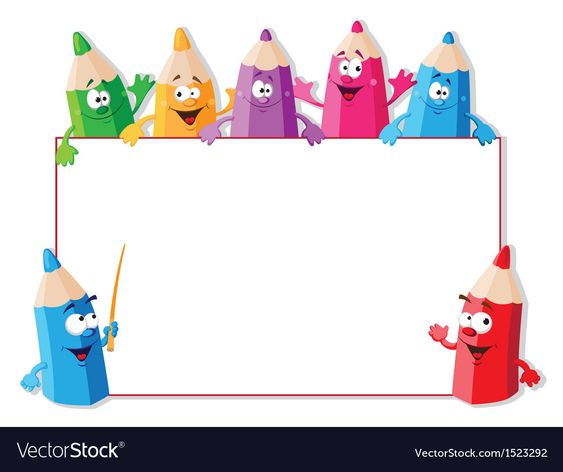 SÁBADO: 31.10.2020ESTRATÉGIAS: PÁGINA 25.COM AJUDA DOS PAIS FAZER A LEITURA.PARA FINALIZAR GOSTARIA DE VER OS ALUNOS FAZENDO A RECEITA QUE ELE COPIOU NA ATIVIDADE ANTERIOR FAÇA SEU VÍDEO E ENVIE A PROFESSORA.AJUDE-O A ESCREVER E RESPONDER AS PERGUNTAS DA APOSTILA MANDE-NOS FOTO ATRAVÉS DO WHATZAPP NO GRUPO.TODAS AS FOTOS OU VÍDEOS ENVIADOS É REGISTRO DE PRESENÇA.TEMPO APROXIMADO 2 HORAS 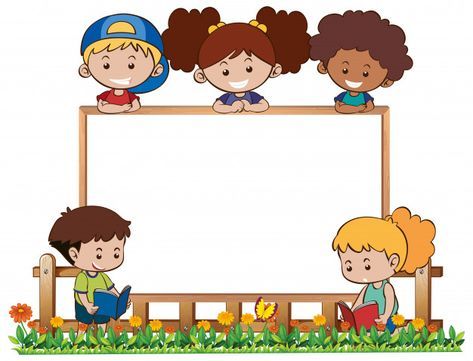 QUERIDA CRIANÇASUA PARTICIPAÇÃO NAS ATIVIDADES ME DEIXA MUITO FELIZCONTINUE ASSIM.PODE PEDIR AJUDA AOS PAIS, MAS GOSTARIA QUE VOCÊ REALIZASSEAS ATIVIDADES.UM BEIJO COM CARINHO PROFESSORAS